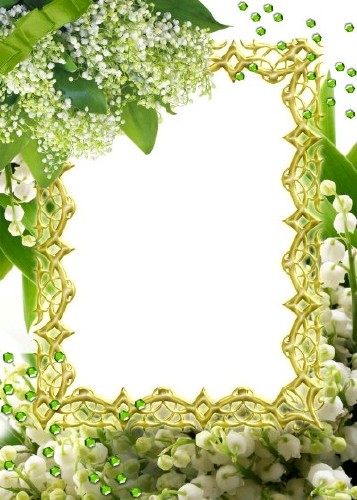 МБУ «Комплексный центр социального обслуживания населенияВалуйского городского округа»поздравляет именинников, получающих социальные услуги на дому,с Юбилейной датойсо дня  рождения!Желаем счастья в этот день,Тепла от всех, кто будет рядом.Улыбок светлых на лицеИ солнечных лучей в награду!Желаем множество удач,Желаем молодости вечной,Пусть все исполнятся мечты,И счастье будет бесконечным!                      Поздравляем в мае   с  Юбилейной датой          со дня  рождения!С 90-летием:                  Лебедкину Евгению Семеновну                             (23.05.1932г.)С 85-летием:                 Никифорову Белу Алексеевну                           (14.05.1937г.)С 80-летием:                  Юрьеву Нину Федоровну                                                (03.05.1942 г.)С 75- летием:                Езжалова Анатолия Николаевича                                                (01.05.1947 г.)